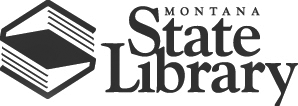 PO Box 201800  1515 East 6th Avenue  Helena, MT  59620   (406) 444-3115Montana State Library CommissionWednesday, April 8, 201510:00 a.m.Lewis & Clark RoomBest Western GranTree HotelBozeman, MontanaAGENDAThe State Library Commission is committed to providing access to its proceedings in accordance with MCA Title 2, Ch. 3 Part 2 Open Meetings.  All meetings of the Commission will be streamed and recorded via an online meeting platform.The State Library Commission welcomes public comment.  The Chair will ask for public comment on agenda items throughout the meeting from persons attending the meeting in person and those attending the meeting through the online meeting platform. All comments received, including those received through the online meeting platform, become part of the official public record of the State Library Commission proceedings in accordance with MCA 2-3-212.Times noted are approximate.  The Commission will move through the agenda as needed.  Commissioners will break for lunch at approximately 12:30 p.m.10:30 a.m.	Call to Order and introductionsApproval of Minutes – ActionFebruary 11, 2014 draft December 10, 2014 final	State Librarian's Report – Stapp		Montana Natural Heritage Program		Montana Talking Book Library		Statewide Library Resources		Central Services    		Marketing		Geographic Information		Information Technology   	Legislative Update Memo – Stapp		Legislative Hearing Handout 	FY’15 Third Quarter Financial Report – Schmitz – Action 	Montana Land Information Act grant presentation – Chester/Inverness Schools 	Library Services Technology Act (LSTA) FY'15 Budget – McHugh - Action		FY'15 Budget Memo		FY'15 Budget	Network Advisory Council Report – McHugh 		MemoLSTA FY’14 Statewide Project budget recommendations - Action Montana Shared Catalog new libraries – Action LSTA FY’15 Statewide Projects budget recommendations  - Action	Library Services Study – Stapp		Montana State Library Organizational Rule (Administrative Rule) adoption – Stapp - Action			Memo			Original Proposal Notice 			Amendment Notice  			Organization Chart 	Digital Library User Survey results - Kammerer		Executive Summary		Summary		Commission Goals and Objectives – Commission			Updated Work Plan Calendar Commission and Federation Meeting discussion Spring federation meetings attendanceBroad Valleys:  February 27-28, ButteSagebrush:  March 7, Miles CitySouth Central:  March 21, JolietGolden Plains:  April 25, Wolf PointTamarack:  May 15-16, Big ForkPathfinder:  May 21, Fort BentonMontana Library Association Conference Meet the State Library Staff, Opening MLA reception, Bozeman Public Library, 5:30 to 7:00 p.m.Conversation with the Commission, Thursday, April 9, 8:30 to 10:00 a.m., HolidayInn or GranTree HotelNational Library Legislative Day, May 4 & 5, 2015, Washington, D.C.June Commission meeting tentative agenda items: FY ’15 final program reports, Legislative wrap-up, Federation Plans of Service.	Other business/announcements 	Public Comment on any matter not contained in this agenda and that is within the jurisdiction of the State Library CommissionOther Business & Announcements AdjournmentCommission Work Session (No action will be taken)Rising to the Challenge: Re-envisioning Public Libraries; a facilitated session with Karen Archer Perry